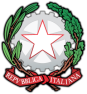 REPUBBLICA ITALIANAMinistero dell'Istruzione, dell'Università e della RicercaISTITUTO COMPRENSIVO DI MELDOLAViale della Repubblica, 47 – 47014 MELDOLA (FC)Tel. 0543/496420-495177 – Fax 0543/490305 – e-mail: foic81100c@istruzione.it - foic81100c@pec.istruzione.it Sito web www.icsmeldola.gov.it 									Alla C.a. Dirigente Scolastico								            I.C. MeldolaOGGETTO: attività alternativa all’insegnamento della Religione Cattolica; entrata posticipata/uscita anticipataIn riferimento all’oggetto, io Sottoscritto/a________________________________________________padre/madredell’alunno ______________________________________________frequentante la classe _______a.s.________Autorizzo mio/a figlio/a ad entrare posticipatamente alle ore 9.15ad uscire anticipatamente alle ore 12.20							Firma dei genitori									________________ (padre)									________________ (madre)“Io sottoscritto/a ______________________________padre-madre dell’alunno/a _______________________________________________________    ai sensi e per gli effetti dell’art.47 del DPR 28/12/2000, n.445, sotto la mia personale responsabilità, consapevole delle sanzioni penali richiamate dall’art.76 del citato DPR in caso di dichiarazioni mendaci dichiaro che:______________________________________padre/madre del predetto/a è a conoscenza e d’accordo circa la  richiesta sovrascritta”								 Firma del genitore									                        ___________________                                                                                                                                                                                                  		  IL DIRIGENTE SCOLASTICO                                                                                            		(Dott.ssa  Benedetta  Zaccarelli)                                                            